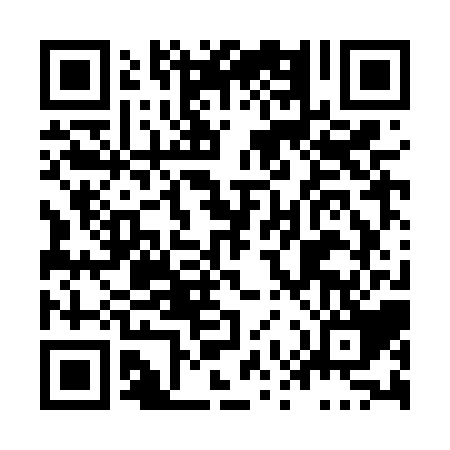 Ramadan times for Day Hill, New Brunswick, CanadaMon 11 Mar 2024 - Wed 10 Apr 2024High Latitude Method: Angle Based RulePrayer Calculation Method: Islamic Society of North AmericaAsar Calculation Method: HanafiPrayer times provided by https://www.salahtimes.comDateDayFajrSuhurSunriseDhuhrAsrIftarMaghribIsha11Mon6:266:267:481:385:407:307:308:5212Tue6:246:247:461:385:417:317:318:5313Wed6:226:227:441:385:427:327:328:5514Thu6:206:207:421:385:437:347:348:5615Fri6:186:187:401:375:447:357:358:5716Sat6:166:167:381:375:457:377:378:5917Sun6:146:147:361:375:467:387:389:0018Mon6:126:127:341:365:477:397:399:0219Tue6:106:107:331:365:497:417:419:0320Wed6:086:087:311:365:507:427:429:0521Thu6:066:067:291:365:517:437:439:0622Fri6:046:047:271:355:527:457:459:0823Sat6:026:027:251:355:537:467:469:0924Sun6:006:007:231:355:547:477:479:1125Mon5:585:587:211:345:557:497:499:1226Tue5:555:557:191:345:567:507:509:1427Wed5:535:537:171:345:577:517:519:1528Thu5:515:517:151:335:587:537:539:1729Fri5:495:497:131:335:597:547:549:1830Sat5:475:477:111:336:007:557:559:2031Sun5:455:457:091:336:007:577:579:211Mon5:435:437:071:326:017:587:589:232Tue5:405:407:061:326:027:597:599:243Wed5:385:387:041:326:038:008:009:264Thu5:365:367:021:316:048:028:029:285Fri5:345:347:001:316:058:038:039:296Sat5:325:326:581:316:068:048:049:317Sun5:305:306:561:316:078:068:069:338Mon5:275:276:541:306:088:078:079:349Tue5:255:256:521:306:098:088:089:3610Wed5:235:236:511:306:108:108:109:37